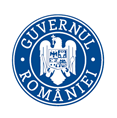 MINISTERUL SÃNÃTÃŢIIINSPECŢIA SANITARĂ DE STATStrada Cristian Popişteanu nr.1-3, 010024, Bucureşti, ROMANIATelefon: 021 / 3072557, email: iss@ms.ro					RAPORTreferitor la rezultatele activităţii desfăşurată de structurile de control în sănătate publică teritoriale pe luna APRILIE 2022În conformitate cu atribuţiile INSPECŢIEI SANITARE DE STAT prevăzute în OMS nr. 1115/2020 privind Regulamentul de organizare şi funcţionare al Ministerului Sănătăţii, precum şi a responsabilităţilor serviciilor de control în sănătate publică a direcțiilor de sănătate publice teritoriale reglementate prin OMS nr. 1078/2010 privind aprobarea regulamentului de organizare şi funcţionare şi a structurii organizatorice ale direcţiilor de sănătate publică judeţene şi a municipiului Bucureşti, cu modificările și completările ulterioare, vă transmitem informarea privind activitățile de control în sănătate publică, desfăşurate de către Serviciul de Control în Sănătate Publică, atât din cadrul Direcției de Sănătate Publică a Municipiului București, cât și de Serviciile de Control în Sănătate Publică din cadrul Direcțiilor de Sănătate Publică județene, aferentă lunii APRILIE 2022. Direcţiile de sănătate publică – Serviciile de Control în Sănătate Publică judeţene şi a Municipiului Bucureşti, prin inspectorii sanitari au efectuat controale privind produsele şi obiectivele cu impact asupra sănătăţii publice în domeniile de competenţă.Au fost efectuate un număr total de 6.611 controale și 79 recontroale.Pentru nerespectarea normelor legale de igienă şi sănătate publică au fost aplicate un număr de 729 sancțíuni contravenționale, din care:- 385 avertismente; - 338 amenzi contravenţionale în valoare totală de 1.366.500 lei;- 6 decizii de suspendare a activităţii (2 în judeţul Dâmbovița, 1 în judeţul Olt, 2 în județul Arad, 1 în municipiul  Bucureşti);- 571 sesizări rezolvate.Controalele au fost efectuate pe următoarele domenii de activitate, după cum urmează:DOMENIUL NONALIMENTCapitolul I. UNITĂȚI SANITARE UNITĂȚI SANITARE CU PATURINr. total de controale – 957Nr. total sancțiuni - 148, din care:- nr. avertismente - 71- nr. amenzi – 77- total valoare amenzi – 245.800 leiNr. recontroale: 12Din care:a) Număr total controale integrale în spitale - 21b) Număr total de controale – 936din care:1) Secţii medicale Număr controale efectuate - 341Nr. total sancțiuni - 81, din care:- nr. avertismente - 40- nr. amenzi – 41- total valoare amenzi – 126.400 leiNr. probe recoltate: 36Nr. probe corespunzătoare: 36Nereguli depistate:necunoaşterea şi neaplicarea de către personalul medico-sanitar a tehnicilor şi procedurilor de pregătire pentru sterilizare, depozitare şi transport al instrumentarului către locul de utilizare;nedispunerea măsurilor necesare pentru limitarea difuziunii infecţiei; nerespectarea măsurilor pentru evitarea riscurilor identificate în focarul de infecţie asociată asistenţei medicale;nerespectarea precauţiunilor standard şi a protocoalelor de lucru de către personalul medical şi auxiliar;nerespectarea protocoalelor şi procedurilor în privinţa actului medical;neîndeplinirea măsurilor de remediere în termenele stabilite de către persoanele împuternicite;neasigurarea dotărilor minime obligatorii în secţiile şi departamentele unităţii sanitare, conform normativelor specifice în vigoare;existența instrumentarului sterilizat cu termen de valabilitate expirat;existența materialelor sanitare de unică folosință cu termen de valabilitate expirat;existența medicamentelor cu termen de valabilitate expirat;neasigurarea dotării minime sanitare aferente saloanelor/rezervelor privind grupurile sanitare;nerespectarea condiţiilor minime privind dotarea unității sanitare cu grupuiri sanitare, conform normelor legale în vigoare;necompletarea datelor pacienților în platforma CORONA FORMS;neasigurarea trasabilității instrumentarului și a dispozitivelor medicale reutilizabile, sterilizate;nerespectarea procedurii de dezinfecție de nivel înalt a dispozitivelor medicale termosensibile;nerespectarea circuitelor funcţionale şi a structurii spaţial funcţionale a compartimentelor şi serviciilor;gestionarea necorespunzătoare a deşeurilor rezultate în urma activităţilor medicale;nerespectarea duratei stocării temporare a deşeurilor medicale infecţioase în incintele unităţilor medicale;neluarea măsurilor în vederea asigurării materialelor și ustensilelor de curățenie în cantități suficiente;Nr. recontroale: 42) Serviciul de primire-internare a bolnavilorNumăr controale efectuate – 28Nr. total sancțiuni - 2, din care:- nr. avertismente – 2Nr. probe recoltate: 7Nr. probe corespunzătoare: 7Nereguli depistate:- necompletarea datelor pacienților în platforma CORONA FORMS;- nerespectarea precauţiunilor standard şi a protocoalelor de lucru de către personalul medical şi auxiliar;- lipsa graficului orar zilnic pentru înregistrarea operațiunilor de curățare, curaţenie şi dezinfecţie;3) Serviciul de urgenţă UPU/CPU Număr controale efectuate – 19Nr. total sancțiuni - 14, din care:- nr. avertismente - 8- nr. amenzi – 6- total valoare amenzi – 10.000 leiNereguli depistate:nerespectarea procedurilor de curăţenie şi dezinfecţie;nerespectarea precauţiunilor standard şi a protocoalelor de lucru de către personalul medical şi auxiliar;existența materialelor sanitare și medicamentelor cu termen de valabilitate expirat;neîntocmirea procedurilor specifice activitǎții de curǎțenie, dezinfecție și sterilizare; nerespectarea procedurilor de curǎțenie, dezinfecție și sterilizare; 4) Structura de spitalizare de zi Număr controale efectuate – 37Nr. total sancțiuni - 1, din care:- nr. avertismente - 1Nereguli depistate:nerespectarea protocoalelor şi procedurilor în privinţa actului medical;Nr. recontroale: 15) Blocul operator Număr controale efectuate – 31Nr. total sancțiuni - 1, din care:- nr. amenzi – 1- total valoare amenzi – 2.000 leiNr. probe recoltate: 20Nr. probe corespunzătoare: 20Nereguli depistate:necunoașterea și neaplicarea de către personalul auxiliar sanitar a tehnicilor şi procedurilor de curățenie şi dezinfecție;Nr. recontroale: 16) Serviciul de anestezie - terapie intensivă (ATI) Număr controale efectuate – 31Nr. total sancțiuni - 4, din care:- nr. avertismente – 1- nr. amenzi – 3- total valoare amenzi – 6.000 leiNr. probe recoltate: 11Nr. probe corespunzătoare: 11Nereguli depistate:nerespectarea precauţiunilor standard şi a protocoalelor de lucru de către personalul medical şi auxiliar;nu se asigură ventilație mecanică prin exhaustare și instalație de tratare a aerului cu trei trepte de filtrare HEPA;în zona de spitalizare ATI nu se asigură suprafața utilă/pat;lipsa din dotare a aparaturii și echipamentelor medicale;nerespectarea distanţelor între paturi;existența materialelor sanitare cu termen de valabilitate expirat;Număr recontroale – 47) Blocul de nașteri Număr controale efectuate – 16Nr. total sancțiuni - 2, din care:- nr. avertismente – 1- nr. amenzi – 1- total valoare amenzi – 2.000 leiNereguli depistate:neasigurarea depozitării și păstrării în condiții optime sau în condițiile cerute de producător a articolelor sterilizate;nerespectarea circuitelor funcţionale şi a structurii spaţial funcţionale a compartimentelor şi serviciilor;Nr. probe recoltate: 5Nr. probe corespunzătoare: 58) Laborator de analize medicale din structura unității sanitareNumăr controale efectuate – 27Nr. total sancțiuni - 2, din care:- nr. amenzi – 2- total valoare amenzi – 4.000 leiNereguli depistate:existenţa şi/sau utilizarea produselor biocide, dispozitivelor medicale, a reactivilor, a materialelor sanitare şi articolelor de unică folosinţă, a medicamentelor şi/sau substanţelor terapeutice cu termen de valabilitate expirat;neaplicarea de către personalul auxiliar sanitar a tehnicilor şi procedurilor de curăţenie şi dezinfecţie;9) Serviciul (laboratorul) de roentgendiagnostic Număr controale efectuate – 2510) Serviciul (laboratorul) de explorări funcţionale şi alte investigaţii anatomofiziologice Număr controale efectuate – 2011) Laborator de medicină nucleară Număr controale efectuate – 512) Serviciul de fizioterapie și recuperare medicală Număr controale efectuate – 21Nr. total sancțiuni - 5, din care:- nr. avertismente – 4- nr. amenzi – 1- total valoare amenzi – 2.000 leiNereguli depistate:existența materialelor sanitare și a medicamentelor cu termen de valabilitate expirat;nerespectarea precauţiunilor standard şi a protocoalelor de lucru de către personalul medical şi auxiliar;13) Laboratorul de anatomie patologică şi prosecturăNumăr controale efectuate – 21Nr. total sancțiuni - 2, din care:- nr. avertismente – 1- nr. amenzi – 1- total valoare amenzi – 2.000 leiNereguli depistate:nerespectarea modului de colectare pe categorii, de depozitare, transport şi tratare a deşeurilor provenite din activităţile medicale; nerespectarea condiţiilor de depozitare temporară a deşeurilor provenite din activităţile medicale;14) Farmacia unității sanitare Număr controale efectuate – 29Nr. total sancțiuni - 1, din care:- nr. avertismente – 1Nereguli depistate:neasigurarea depozitării şi păstrării in condițiile optime sau în condițiile impuse de producător a materialelor sanitare și a produselor farmaceutice;15) Blocul alimentar (bucătărie) din structura unității sanitare Număr controale efectuate – 15Nr. total sancțiuni - 3, din care:- nr. amenzi – 3- total valoare amenzi – 14.000 leiNereguli depistate:depozitarea caserolelor de unică folosință se realizează într-un spațiu necorespunzător;- materiale de curățenie au fost depozitate împreună cu alte obiecte și materiale (echipamentul personalului, obiecte pentru reformă, veselă, caserole);- nu se efectuează în mod curent operațiuni de curățenie și dezinfecție;neefectuarea periodică sau după necesitate a lucrărilor de igienizare şi de revizie a instalaţiilor şi utilajelor precum şi a lucrărilor de recondiţionare şi de reparare a clădirilor unităţilor alimentare; organizarea deficitară a procesului de producţie alimentară nerealizându-se respectarea fluxului tehnologic într-un singur sens şi favorizându-se încrucişările între fazele salubre şi insalubre;- neefectuarea operaţiunilor de curăţenie şi/sau dezinfecţie a locurilor de muncă, utilajelor, ustensilelor, suprafeţelor de lucru şi a ambalajelor în condiţiile stabilite de normele igienico-sanitare în vigoare;16) Spălătoria din structura unității sanitareNumăr controale efectuate – 13Nr. total sancțiuni - 1, din care:- nr. amenzi – 1- total valoare amenzi – 1.600 leiNereguli depistate:neutilizarea corectă sau conform instrucţiunilor producătorului a produselor biocide şi nepăstrarea acestora în condiţii care să prevină modificările fizico-chimice şi ale proprietăţilor biocide ale produselor17) Serviciul de sterilizareNumăr controale efectuate – 31Nr. total sancțiuni - 4, din care:- nr. avertismente – 3- nr. amenzi – 1- total valoare amenzi – 2.000 leiNereguli depistate:nefinalizarea implementării sistemului de trasabilitate a instrumentarului sterilizat;neefectuarea corespunzătoare a controlului eficienței sterilizării și neîntocmirea documentației necesare evidenței sterilizării;nerespectarea protocolului de sterilizare;neasigurarea trasabilităţii prin înregistrări electronice sau letrice a tuturor dispozitivelor medicale sterilizate;18) Activitatea de supraveghere, prevenire și limitare a infecțiilor asociate asistenței medicale, conform Ordinului MS nr. 1101/2016Număr controale efectuate - 28Nr. total sancțiuni - 13, din care:- nr. avertismente – 5- nr. amenzi – 3- total valoare amenzi – 19.000 leiNereguli depistate:neorganizarea activităţilor de formare a personalului unităţii în domeniul prevenirii infecţiilor asociate asistenţei medicale; nerespectarea protocoalelor și procedurilor de lucru;lipsa medicului responsabil de politica de utilizare a antibioticelor;neîntocmirea programului de curățenie, dezinfecție și sterilizare;neîntocmirea procedurilor operaţionale privind curățenia, dezinfecția și sterilizarea;neorganizarea sistemului de monitorizare a eficacității operațiunilor de curățenie și dezinfecție;neaplicarea măsurilor de prevenire și control a infecțiilor asociate asistenței medicale;neînființarea comitetului de prevenire a infecţiilor asociate asistenţei medicale;neîntocmirea programului propriu de supraveghere, prevenire şi control al infecţiilor asociate asistenţei medicale;Număr recontroale – 119) Ambulatoriu integrat unității sanitareNumăr controale efectuate – 19Nr. total sancțiuni - 3, din care:- nr. amenzi – 3- total valoare amenzi – 6.000 leiNereguli depistate:- existența materialelor sanitare de unică folosință cu termen de valabilitate expirat;20) Deșeuri periculoaseNumăr controale efectuate – 172Nr. total sancțiuni - 12, din care:- nr. avertismente – 4- nr. amenzi – 8- total valoare amenzi – 16.800 leiNereguli depistate:neasigurarea circuitelor funcţionale;gestionarea necorespunzătoare a deşeurilor rezultate în urma activităţilor medicale;nerespectarea modului de colectare pe categorii, de depozitare, transport şi tratare a deşeurilor provenite din activităţile medicale;neinscripționarea recipienților destinați colectării deșeurilor infecțioase rezultate din activitatea medicală;lipsă coordonator activitate de protecţie a sănătăţii în relaţie cu mediul;nerespectarea perioadei de depozitare temporară a deșeurilor provenite din activități medicale;Număr recontroale – 121) Controale prestări servicii în unitățile sanitareNumăr controale efectuate – 7Din care:Servicii de curățenie Număr controale efectuate – 3Nr. total sancțiuni - 2, din care:- nr. amenzi – 2- total valoare amenzi – 32.000 leiNereguli depistate:nerespectarea procedurilor şi a protocoalelor de lucru de către personalul medical și auxiliar;neîntreţinerea permanentă a stării de curăţenie în unităţile sanitare şi neînregistrarea operaţiunilor de curăţenie şi dezinfecţie în fiecare încăpere în care se desfăşoară aceste operaţiuni, precum şi nemonitorizarea acestor activităţi de către personalul cu atribuţii în acest sens;Servicii de spălătorieNumăr controale efectuate – 4UNITĂȚI DE TRANSFUZIINr. total de controale – 12Din care:Unități de transfuzie sanguine din spitaleNr. total de controale – 9Nr. total sancțiuni - 2, din care:- nr. amenzi – 2- total valoare amenzi – 4.000 leiNereguli depistate:- lipsa documentelor care atestă serviciile medicale acordate pacienților;- nerespectarea procedurilor de lucru de către personalul medical;Centre județene de transfuzie sanguineNr. total de controale – 2Centre regionale de transfuzie sanguineNr. total de controale – 1Nr. total sancțiuni - 1, din care:- nr. avertismente – 1Nereguli depistate:nerespectarea procedurilor de raportare a reacțiilor adverse severe;Capitolul II. UNITĂȚI SANITARE CU EXCEPȚIA SPITALELORNr. total controale efectuate – 282Nr. total sancțiuni - 43, din care:- nr. avertismente - 19- nr. amenzi – 22- total valoare amenzi – 215.800 leiDecizii de suspendare activitate: 2 (1 DSP Dâmbovița, 1 DSP Olt)Nr. recontroale: 13Din care:a) Nr. unități de asistență medicală primară Nr. total controale - 67Nr. total sancțiuni - 10, din care:- nr. avertismente - 3- nr. amenzi – 7- total valoare amenzi – 64.900 leiNereguli depistate:acordarea asistenţei medicale de specialitate de către personal neautorizat sau care nu deţine cunoştinţele şi abilitările necesare, certificate prin documente emise de autorităţile statului român;existenţa şi/sau utilizarea produselor biocide, dispozitivelor medicale de clasa II a) şi b), a reactivilor, a materialelor sanitare şi articolelor de unică folosinţă, a medicamentelor şi/sau substanţelor terapeutice cu termen de valabilitate expirat;gestionarea necorespunzătoare a deşeurilor rezultate în urma activităţilor medicale;neasigurarea instruirii permanente a personalului medico-sanitar privind precauţiile standard;nerespectarea ritmicității în efectuarea operațiunilor DDD; nerespectarea de către personal a procedurilor în privinţa actului medical;Decizii de suspendare activitate: 1 (DSP Dâmbovița) - acordarea de asistență medicală de specialitate în absența unor proceduri/protocoale terapeutice și în absența singurului medic încadrat care nu deține documente eliberate de autoritățile statului roman care să ateste că deține cunoștințe și abilități necesare pentru a desfășura aceste activități;1 (DSP Olt) - nu se respectau conditiile minime de functionare, activitatea se desfasura intr-un singur spatiu, nu exista apa curenta rece şi calda, nu exista aparat de urgenta, nu exista contract incheiat cu firma specializata pentru ridicarea deşeurilor rezultate din activitatea medicala;Nr. recontroale: 1 b) Nr. unități de asistență medicală ambulatorie Nr. total controale - 110Nr. total sancțiuni - 3, din care:- nr. amenzi – 3- total valoare amenzi – 75.000 leiNereguli depistate:neanunţarea autorităţii de sănătate publică teritorială cu privire la modificări intervenite în structura spaţial funcţională faţă de condiţiile de la data eliberării autorizaţiei sanitare;absenţa autorizaţiei sanitare de funcţionare pentru obiectivele ce desfăşoară activităţi cu risc pentru starea de sănătate a populaţiei, supuse procedurii de autorizare sanitară;acordarea asistenţei medicale de specialitate de către personal neautorizat sau care nu deţine cunoştinţele şi abilitările necesare, certificate prin documente emise de autorităţile statului român;neasigurarea circuitelor funcţionale;gestionarea necorespunzătoare a deşeurilor rezultate din activitatea medicală;Nr. recontroale: 3c) Nr. unități de asistență de medicină dentarăNr. total controale - 38Nr. total sancțiuni - 8, din care- nr. avertismente – 2- nr. amenzi – 6- total valoare amenzi – 59.500 leiNereguli depistate:existenţa şi/sau utilizarea produselor biocide, dispozitivelor medicale de clasa II a) şi b), a reactivilor, a materialelor sanitare şi articolelor de unică folosinţă, a medicamentelor şi/sau substanţelor terapeutice cu termen de valabilitate expirat;neefectuarea sterilizării şi păstrării sterilităţii instrumentarului, dispozitivelor şi materialelor sanitare la organizarea activităţilor propriu-zise de sterilizare, precum şi a activităţilor conexe privind spălarea, decontaminarea, împachetarea şi stocarea în cadrul cabinetelor medicale;nerespectarea precauțiunilor standard;nedotarea grupurilor sanitare publice sau din unităţile de folosinţă publică cu materiale şi mijloace adecvate pentru igiena individuală a utilizatorilor, precum şi neîntreţinerea acestora în permanentă stare de curăţenie de către proprietar sau administrator;refuzul de a permite accesul personalului împuternicit în vederea efectuării controlului;Număr recontroale – 8d) Nr.unități de asistență medicală de urgență prespitaliceascădin care:1) Nr. centre de permanență Nr. total controale - 8Nr. total sancțiuni - 2, din care- nr. avertismente – 1- nr. amenzi – 1- total valoare amenzi – 2.000 leiNereguli depistate:existența medicamentelor cu termen de valabilitate expirat;2) Nr. servicii de ambulanțăNr. total controale - 8e) Nr. laboratoare de analize medicale Număr controale efectuate - 6Nr. total sancțiuni - 3, din care:- nr. avertismente – 1- nr. amenzi – 2- total valoare amenzi – 4.400 leiNereguli depistate:nerespectarea condiţiilor de depozitare temporară a deşeurilor provenite din activităţile medicale;existenţa şi/sau utilizarea produselor biocide, dispozitivelor medicale, a reactivilor, a materialelor sanitare şi articolelor de unică folosinţă, a medicamentelor şi/sau substanţelor terapeutice cu termen de valabilitate expirat;f) Nr.unități de radiologie și imagistică medicală privată Număr controale efectuate - 2g) Nr. societăți de turism balnear și de recuperareNumăr controale efectuate – 2h) Nr. unități de medico-socialeNumăr controale efectuate – 1Nr. total sancțiuni - 2, din care:- nr. avertismente – 1- nr. amenzi – 1- total valoare amenzi – 2.400 leiNereguli depistate:neînregistrarea operaţiilor de curăţenie şi dezinfecţie pe graficul orar zilnic;nerespectarea modului de colectare pe categorii a deşeurilor medicale;i) Nr. unități de medicină alternativăNumăr controale efectuate - 1j) Nr. unități socio-medicale pentru vârstnici (cămine pentru bătrâni) Număr controale efectuate - 17Nr. total sancțiuni - 7, din care:- nr. avertismente – 6- nr. amenzi – 1- total valoare amenzi – 4.600 leiNereguli depistate:depozitare necorespunzătoare a materiilor prime;lipsă contract cu o firmă specializată pentru preluarea și eliminarea deșeurilor medicale periculoase;neefectuarea operaţiunilor de curăţenie;nedotarea unităţii cu ustensile suficiente;neînregistrarea operaţiunilor de curăţenie şi dezinfecţie pe grafic orar zilnic;lipsa certificatelor de absolvire a cursurilor “Noțiuni fundamentale de igienă”;k) Centre socio-medicale ale ANPHNumăr controale efectuate – 9Nr. total sancțiuni - 6, din care:- nr. avertismente – 5- nr. amenzi – 1- total valoare amenzi – 3.000 leiNereguli depistate:lipsă Autorizație Sanitară de Funcționare;neadaptarea meniurilor copiilor/tinerilor în conformitate cu nevoile biologice specifice fiecărei vârste și starea de sănătate a fiecărui copil;nerespectarea în unitățile de alimentație colectivă, a obligației de a păstra câte o probă din fiecare fel de mâncare servit timp de 48 h;lipsa certificatelor de absolvire a cursurilor “Noțiuni fundamentale de igienă”;Număr recontroale – 1l) Cabinete de optică medicalăNumăr controale efectuate – 13Capitolul III) UNITĂȚI DE ÎNVĂȚĂMÂNTNr. total controale unități învățământ - 149Nr. total sancțiuni - 24, din care:- nr. avertismente – 18- nr. amenzi – 6- total valoare amenzi - 13.200 leiNr. recontroale - 14Din care:1). Unități pentru antepreșcolari Nr. controale efectuate – 6Nr. total sancțiuni - 2, din care:- nr. avertismente – 1- nr. amenzi – 1- total valoare amenzi - 2.000 leiNereguli depistate:- neefectuarea anchetei alimentare;- lipsa certificatelor de absolvire a cursurilor “Noțiuni fundamentale de igienă”;Număr recontroale – 12) Unități pentru preșcolariNr. controale efectuate - 58Nr. total sancțiuni - 7, din care:- nr. avertismente – 6- nr. amenzi – 1- total valoare amenzi – 1.600 leiNereguli depistate:- neefectuarea anchetei alimentare;folosirea vaselor şi ustensilelor de bucătărie degradate;nerealizarea în totalitate a măsurilor impuse la controlul anterior;neefectuarea sau neînregistrarea triajului epidemiologic, a dispensarizării şi a examenelor medicale de bilanţ al stării de sănătate în unităţile pentru protecţia, educarea şi instruirea copiilor şi tinerilor, precum şi neraportarea acestora la autorităţile de sănătate publică teritoriale;- lipsa certificatelor de absolvire a cursurilor “Noțiuni fundamentale de igienă”;Nr recontroale: 53) Unități de învățământ primar și gimnazial Nr. controale efectuate – 54Nr. total sancțiuni - 10, din care:- nr. avertismente - 8- nr. amenzi – 2- total valoare amenzi – 7.000 leiNereguli depistate:nerespectarea obiectului de activitate înscris în certificatul constatator sau în autorizaţia sanitară de funcţionare;nedotarea cu spaţii frigorifice;neefectuarea periodică a lucrărilor de igienizare în unitatea de învățământ;temperatura din interiorul agregatului frigorific nemonitorizată;nerespectarea de către conducătorii unităţilor pentru protecţia, educarea şi instruirea copiilor şi tinerilor, de către conducătorii autorităţilor publice locale, precum şi de către administraţiile taberelor pentru copii şi tineri a normelor de igienă în vigoare specifice fiecărui obiectiv şi a condiţiilor referitoare la circuite funcţionale, cubajul minim de aer, microclimat, iluminat, mobilier, obiecte şi anexe sanitare, întreţinerea curăţeniei şi a altor asemenea cerinţe;- neasigurarea apei curente calde;- lipsa certificatelor de absolvire a cursurilor “Noțiuni fundamentale de igienă”;- neefectuare operațiunilor DDD;Nr recontroale: 54) Unități de învățământ licealNr. controale efectuate – 10Nr. total sancțiuni - 1, din care:- nr. avertismente - 1Nereguli depistate:- neasigurarea apei curente calde;5) Unități de învățământ superiorNr. controale efectuate – 1Nr. total sancțiuni - 1, din care:- nr. amenzi – 1- total valoare amenzi – 1.600 leiNereguli depistate:neasigurarea apei reci şi calde curente în unităţi;6) Unități de învățământ specialNr. controale efectuate – 17) After school, before schoolNr. controale efectuate – 18) Unități de cazare (internate scolare, camine studentești)Nr. controale efectuate – 19) Blocuri alimentare din unitățile de învățâmântNr. controale efectuate – 9Nr. total sancțiuni - 1, din care:- nr. avertismente – 1Nereguli depistate:lipsa anchetei alimentare;Nr. recontroale: 110) Unități catering:Nr. controale efectuate - 7Nr. total sancțiuni - 2, din care:- nr. avertismente – 1- nr. amenzi – 1- total valoare amenzi – 1.000 leiNereguli depistate:neetichetarea produselor alimentare;- lipsa certificatelor de absolvire a cursurilor “Noțiuni fundamentale de igienă”;Nr recontroale: 211) Tabere școlareNr. controale efectuate - 112) Nr. controale pe produs și meniu, conform Legii 123 Nr. controale efectuate – 14Nr. total sancțiuni - 10, din care:- nr. avertismente – 7- nr. amenzi – 3- total valoare amenzi – 6.000 leiNereguli depistate:prepararea şi distribuirea produselor alimentare care nu respectă limitele de la care acestea devin nerecomandate preşcolarilor şi şcolarilor;păstrare necorespunzătoare a echipamentului de protecţie;lipsă mobilier adecvat necesar desfăşurării activităţii;lipsa verificării zilnice a stării de igienă individuală a personalului angajat;Capitolul IV. APĂ POTABILĂNr. total controale în domeniul apă potabilă: 774Nr. total sancțiuni - 56, din care:- nr. avertismente – 39- nr. amenzi – 17- total valoare amenzi – 132.600 leiNr. probe recoltate: 126Nr. probe corespunzătoare: 100Nr. probe necorespunzatoare fizico-chimic: 11Nr. probe necorespunzatoare bacteriologic: 3Nr. probe aflate în lucru: 12Nr recontroale: 8Din care:a) Instalații centrale - 7551. Nr. controale efectuate la producătorii și distribuitorii de apă Nr. controale efectuate - 290Nr. total sancțiuni - 48, din care:- nr. avertismente – 32- nr. amenzi – 16- total valoare amenzi – 122.600 leiNereguli depistate:- lipsa autorizației sanitare de funcționare pentru sistemul de alimentare cu apă potabilă;- neefectuarea de către producătorul/distribuitorul de apă potabilă a monitorizării de control a apei;- neasigurarea menținerii stării de curățenie pe întreg teritoriul stației de apă;lipsa certificatelor de absolvire a cursurilor “Noțiuni fundamentale de igienă”;nerespectarea reglementărilor legale in vigoare privind utilizarea reactivilor; folosirea pentru tratarea apei a unui produs neavizat;neasigurarea calității apei potabile conform cerințelor legale;neremedierea deficienţelor tehnice şi neîntreţinerea salubrităţii rezervoarelor de înmagazinare, a hidranţilor, staţiilor de pompare, clorinare şi a reţelelor de distribuţie din unităţile de producere sau de distribuţie a apei pentru consum uman;neîntocmirea de către producătorii şi distribuitorii de apă din sistemul public a regulamentului de exploatare, funcţionare şi întreţinere a instalaţiilor centrale de aprovizionare cu apă pentru consum uman;neprezentarea bilanțului privind funcționarea sistemului pentru 2021 și neinformarea populației privind calitatea apei prin postarea acestor informații pe site-ul propriu;Nr. probe recoltate - 84Nr. probe corespunzătoare – 65Nr. probe necorespunzătoare fizico-chimic – 11Nr. probe necorespunzătoare bacteriologic – 2Nr. probe aflate în lucru - 6Nr recontroale: 52. Nr.controale la distribuitori Număr controale efectuate – 39Nr. total sancțiuni - 7, din care:- nr. avertismente – 7Nr. probe recoltate - 10Nr. probe corespunzătoare – 4Nr. probe aflate în lucru - 6Nereguli depistate:lipsa certificatelor de absolvire a cursurilor “Noțiuni fundamentale de igienă”;nerespectarea în totalitate a frecvenței de recoltare a probelor de apă și a parametrilor analizați în cadrul programului operațional;neremedierea neconformităților la rezervoarele de înmagazinare;- neasigurarea menținerii stării de curățenie pe întreg teritoriul stației de apă;3. Nr.controale la producători Număr controale efectuate – 9Nr recontroale: 24. Nr.controale la utilizatori (industrie, alimentație colectivă, alimentație publică, colectivități etc.) Număr controale efectuate - 417Nr. probe recoltate - 32Nr. probe corespunzătoare – 31Nr. probe necorespunzătoare bacteriologic – 1Nr recontroale: 1b) Centre rezidențialeNr. controale efectuate – 10Nr. total sancțiuni - 1, din care:- nr. amenzi – 1- total valoare amenzi – 10.000 leiNereguli depistate:- neefectuarea de către producătorul/distribuitorul de apă potabilă a monitorizării de control a apei;c) Instalații locale (fântâni publice)Nr. controale efectuate – 9Capitolul V. TURISMNr. total unități de turism controlate: 75Nr. total sancțiuni – 4, din care:- nr. avertismente – 1- nr. amenzi – 3- total valoare amenzi – 8.200 leiDin care:1) Unități de cazare hotelierăNr. controale efectuate – 35Nr. total sancțiuni – 2, din care:- nr. avertismente – 1- nr. amenzi – 1- total valoare amenzi – 1.600 leiNereguli depistate:neefectuarea corespunzătoare a operațiunilor de curățenie curentă;neutilizarea corectă sau conform instrucţiunilor producătorului a produselor biocide şi/sau nepăstrarea acestora în condiţii care să prevină modificările fizico-chimice şi ale proprietăţilor biocide ale produselor;2) Pensiuni turisticeNr. controale efectuate - 40Nr. total sancțiuni – 2, din care:- nr. amenzi – 2- total valoare amenzi – 6.600 leiNereguli depistate:- neasigurarea controlului și înregistrării temperaturii în spațiile frigorifice;- neefectuarea recontrolului medical;Capitolul VI. COSMETICENr. controale efectuate la unități de producere, importatori, distribuitori, unități de desfacere, unități de frizerie, coafură, manechiură, pedichiură, cosmetice, unitări de piercing și tatuaj, unități de întreținere corporală, alte unități din sectorul prestări servicii care folosesc produse cosmetice Nr. controale efectuate - 89Nr. total sancțiuni - 9, din care:- nr. avertismente – 6- nr. amenzi – 3- total valoare amenzi – 7.600 leiNr. recontroale: 1Retrageri de la comercializare: 4Din care:I) Numar total controale în unităţi - 37din care:1) Nr. controale efectuate la unități de producere produse cosmetice Nr. recontroale: 12 ) Nr. controale efectuate la distribuitorii de produse cosmeticeNumăr controale efectuate - 5Nr. total sancțiuni - 1, din care:- nr. avertismente – 1Nereguli depistate:- nerespectarea prevederilor privind etichetarea; 3) Nr. controale efectuate la unități de frizerie, coafură, manechiură, pedichiură, cosmetice Număr controale efectuate - 19Nr. total sancțiuni - 4, din care:- nr. avertismente – 3- nr. amenzi – 1- total valoare amenzi – 1.600 leiNereguli depistate:existenţa produselor cosmetice cu termen de valabilitate depășit;neefectuarea recontrolului medical;- lipsa echipamentelor de lucru şi protecţie;- lipsa certificatelor de absolvire a cursurilor “Noțiuni fundamentale de igienă”;4) Nr. controale efectuate la unități de întreținere corporală Număr total controale – 2Nr. total sancțiuni - 1, din care:- nr. amenzi – 1- total valoare amenzi – 1.000 leiNereguli depistate:- lipsa certificatelor de absolvire a cursurilor “Noțiuni fundamentale de igienă”;5) Nr. controale efectuate la alte unități din sectorul prestări servicii care folosesc produse cosmetice Număr total controale – 11II. Nr. controale pe produse cosmetice:Nr. total controale – 52Nr. total sancțiuni - 3, din care:- nr. avertismente – 2- nr. amenzi – 1- total valoare amenzi – 5.000 leiRetragere de la comercializare – 4 produse.Nereguli depistate:- comercializarea produselor cosmetice cu termene de valabilitate depășit;- nerespectarea prevederilor privind etichetarea; Capitolul VIII. BIOCIDE Nr. controale efectuate la producători, importatori, distribuitori, la utilizatori profesionali (unități sanitare, unități de învățământ, unități de turism, cabinete de înfrumusețare, etc) – 1353 controale, din care:Nr. total sancțiuni - 17, din care:- nr. avertismente – 9- nr. amenzi – 6- total valoare amenzi – 26.000 leiRetrageri de la comercializare: 2- nr. recontroale - 10a) Nr. controale efectuate la producători Număr controale efectuate – 3b) Nr. controale efectuate la importatoriNumăr controale efectuate – 2Nr. total sancțiuni - 1, din care:- nr. amenzi – 1- total valoare amenzi – 2.000 leiNereguli depistate:- nerespectarea regimului produselor biocide;- plasarea pe piață a unui produs biocid fără aviz;Nr. recontroale - 1c) Nr. controale efectuate la distribuitoriNumăr controale efectuate – 20Nr. total sancțiuni - 1, din care:- nr. amenzi – 1- total valoare amenzi – 2.000 leiNereguli depistate:- nerespectarea regimului produselor biocide;- etichetarea neconformă a produsului biocid;Nr. recontroale - 1d) Nr. total controale efectuate la utilizatori profesionali Număr controale efectuate – 1328Nr. total sancțiuni - 10, din care:- nr. avertismente – 6- nr. amenzi – 4- total valoare amenzi – 22.000 leiNr. recontroale - 71) Nr. controale efectuate la utilizatori profesionali unități sanitare Număr controale efectuate – 3182) Nr. controale efectuate la utilizatori profesionali unități de învățământ Număr controale efectuate - 663) Nr. controale efectuate la utilizatori profesionali unități de turism Număr controale efectuate – 474) Nr. controale efectuate la utilizatori profesionali cabinete de înfrumusețare Număr controale efectuate – 65Nr. total sancțiuni - 5, din care:- nr. avertismente – 2- nr. amenzi – 3- total valoare amenzi – 20.000 leiNereguli depistate:utilizarea produselor biocide cu termen de valabilitate expirat;nemarcarea datei de deschidere a produselor;Nr. recontroale - 35) Nr.controale efectuate la alți utilizatori profesionali Număr controale efectuate – 832Nr. total sancțiuni - 5, din care:- nr. avertismente – 4- nr. amenzi – 1- total valoare amenzi – 2.000 leiNereguli depistate:- cantitate insuficientă de produse biocide pentru dezinfecţia suprafeţelor;- utilizarea, pentru tratarea apei destinată consumului uman, a unui produs biocid cu termen de valabilitate depășit;Nr. recontroale – 4Nr. produse biocide controlate – 1581Nr. produse conforme: 1568Nr. produse neconforme: 13Nr. probe aflate în lucru: 1Nr. total sancțiuni - 3, din care:- nr. avertismente – 3Retragere de la utilizare: 2 produseCantitatea retrasă: 550,80 KgRetragere de la comercializare: 166,50 produseNr. recontroale – 1Nereguli depistate:- produs biocid cu etichetă incompletă;- utilizarea produselor biocide cu termen de valabilitate expirat;CAP IX. Articole tratatea) Nr. controale efectuate la producători, importatori, distribuitori, la utilizatori profesionaliNr. total controale efectuate – 31Nr. total sancțiuni - 11, din care:- nr. avertismente – 8- nr. amenzi – 3- total valoare amenzi – 6.000 leiNr. recontroale - 2Din care:1. Nr. controale efectuate la producători – 10Nr. total sancțiuni - 3, din care:- nr. avertismente – 2- nr. amenzi – 1- total valoare amenzi – 2.000 leiNereguli depistate:- etichetare neconformă a articolelor tratate;Nr. recontroale - 12. Nr. controale efectuate la importatori – 8Nr. total sancțiuni - 3, din care:- nr. avertismente – 3Nereguli depistate:plasarea pe piață a unui articol tratat etichetat necorespunzător;nerespectarea regimului produselor biocide;3. Nr. controale efectuate la distribuitori - 12Nr. total sancțiuni - 5, din care:- nr. avertismente – 3- nr. amenzi – 2- total valoare amenzi – 4.000 leiNereguli depistate:necunoașterea prevederilor cu privire la comercializarea articolelor tratate;- comercializarea unui produs căruia ii lipsește proprietatea biocidă;Nr. recontroale – 14. Nr. controale efectuate la utilizatori – 1b) Nr. articole tratate controlateNr. total controale efectuate – 35- nr. articole tratate conforme - 8- nr. articole tratate neconforme - 27Nr. total sancțiuni - 7, din care:- nr. avertismente – 6- nr. amenzi – 1- total valoare amenzi – 2.000 leiNereguli depistate:comercializarea de articole tratate cu etichetare neconformă;- nerespectarea regimului produselor biocide;Retragere de la utilizare: 1 produseCantitatea retrasă: 147 KgRetragere de la comercializare: 45 produseNr. recontroale – 7Capitolul X. DEȘEURI PERICULOASENr. total controale efectuate - 311Nr. total sancțiuni - 13, din care:- nr. avertismente – 5- nr. amenzi – 8- total valoare amenzi – 36.800 lei1. Nr. total controale la producători mici, mijlocii, mari care efectuează colectare, depozitare deșeuri periculoaseDin care:a) Nr. controale la producători mici care efectuează colectare, depozitare deșeuri periculoase Număr controale efectuate - 117Nr. total sancțiuni - 4, din care:- nr. avertismente – 3- nr. amenzi – 1- total valoare amenzi – 20.000 leiNereguli depistate:gestionarea necorespunzătoare a deșeurilor rezultate din activitatea medicală;b) Nr. total controale la producători mijlocii care efectuează colectare, depozitare deșeuri periculoase Număr controale efectuate – 112Nr. total sancțiuni - 2, din care:- nr. avertismente – 1- nr. amenzi – 1- total valoare amenzi – 2.400 leiNereguli depistate:nerespectarea modului de colectare pe categorii a deşeurilor medicale;nerespectarea condiţiilor de depozitare temporară a deşeurilor provenite din activităţile medicale;c) Nr. controale la producători mari care efectuează colectare, depozitare deșeuri periculoase Număr controale efectuate – 78Nr. total sancțiuni - 7, din care:- nr. avertismente – 1- nr. amenzi – 6- total valoare amenzi – 14.400 leiNereguli depistate:neetichetarea cutiilor pentru colectarea deșeurilor medicale;- neasigurarea gestionării corecte a deşeurilor rezultate din activitatea medicală;- nerespectarea modului de colectare pe categorii de depozitare, transport și tratarea deșeurilor provenite din activitățile medicale;2. Nr. controale la unități de neutralizare deșeuri periculoase (unități sanitare / societăți comerciale) Număr controale efectuate – 4Capitolul XI. CABINETE DE INFRUMUSEȚARE ȘI SALOANE DE BRONZARENr. total controale la cabinete de înfrumusețare, saloane de tatuaj, saloane de bronzare Număr controale efectuate - 82Nr. total sancțiuni - 17, din care:- nr. avertismente – 8- nr. amenzi – 9- total valoare amenzi – 68.600 leiNr. recontroale – 3a) Nr. controale la cabinete de înfrumusețare Număr controale efectuate - 79Nr. total sancțiuni - 16, din care:- nr. avertismente – 8- nr. amenzi – 8- total valoare amenzi – 67.600 leiNereguli depistate:funcționarea unităților fără a deține notificarea privind certificarea conformității cu normele de igienă și sănătate publică;nerespectarea obiectului de activitate înscris în autorizaţia sanitară de funcţionare;lipsa echipamentului de lucru şi protecţie;neefectuarea curățării și dezinfecției după fiecare client a instrumentarului utilizat;folosirea în cabinetele de înfrumuseţare corporal a instrumentarului tăietor-înţepător fără sterilizare prealabilă;neutilizarea echipamentului de protecție de către personalul din cabinetele de înfrumusețare;gestionarea necorespunzătoare a deşeurilor;nepăstrarea înregistrărilor obligatorii în cadrul cabinetelor de înfrumuseţare corporală;- neasigurarea în orice unitate de folosință publică a lenjeriei curate, dezinfectate și călcate, schimbată după fiecare persoană, precum și nerespectarea circuitului acesteia;- lipsa certificatelor de absolvire a cursurilor “Noțiuni fundamentale de igienă”;Nr. recontroale – 3b) Nr. controale la saloane de tatuajNumăr controale efectuate - 3Nr. total sancțiuni - 1, din care:- nr. amenzi – 1- total valoare amenzi – 1.000 leiNereguli depistate: neefectuarea înregistrărilor obligatorii în cadrul cabinetelor de înfrumuseţare corporală;Capitolul XII. APA DE ÎMBĂIERENr. total controale și recontroale în zonele de îmbăiere neamenajate, în zonele de îmbăiere amenajate, la bazinele de înot, piscine, ștranduri – 8Nr. total sancțiuni - 2, din care:- nr. avertismente – 1- nr. amenzi – 1- total valoare amenzi – 6.000 leiNr. controale la bazinele de înotNumăr controale efectuate – 3Nr. total sancțiuni - 1, din care:- nr. amenzi – 1- total valoare amenzi – 6.000 leiNr. probe apă recoltate corespunzătoare – 4Nr. probe apă recoltate necorespunzătoare – 7Nereguli depistate: - apa necorespunzătoare din punct de vedere fizico chimic;Nr. controale piscineNumăr controale efectuate - 2Nr. total sancțiuni - 1, din care:- nr. avertismente – 1Nr. probe apă recoltate corespunzătoare – 2Nereguli depistate: - lipsa procedurilor de curățenie şi dezinfecție;Nr. controale ștranduriNumăr controale efectuate - 3Capitolul XIII. MEDIUL DE VIAȚĂ A POPULAȚIEINumăr total controale 471Nr. total sancțiuni – 49, din care:- nr. avertismente – 22- nr. amenzi – 27- total valoare amenzi – 139.000 leiNr. recontroale – 17Din care:a) Nr. controale zone de locuit Număr controale efectuate – 233Nr. total sancțiuni - 24, din care:- nr. avertismente - 11- nr. amenzi – 13- total valoare amenzi – 40.000 leiNereguli depistate:- lipsa Autorizației Sanitare de Funcționare;- nerespectarea normelor de igienă în vigoare care reglementează zonele de locuit;- neefectuarea operaţiunilor de dezinsecţie şi deratizare;- neamenajarea platformei pentru colectarea deşeurilor zootehnice rezultate din gospodărie;- nerespectarea regimului produselor biocide;- producerea de zgomot al cărui nivel depășește valoarea maximă admisă;- neintreținerea în permanentă stare de funcționare și de curățenie a instalațiilor sanitare interioare;- nerespectarea distanțelor minime de protecție sanitară stabilite prin normele de igienă;Nr. recontroale – 13b) Nr. controale unități de mică industrieNumăr controale efectuate – 19Nr. total sancțiuni - 2, din care:- nr. avertismente - 1- nr. amenzi – 1- total valoare amenzi –10.000 leiNereguli depistate:- nerespectarea termenelor şi măsurilor impuse;c) Nr. controale unități comerciale Număr controale efectuate - 95Nr. total sancțiuni - 5, din care:- nr. avertismente - 3- nr. amenzi – 2- total valoare amenzi – 4.000 leiNereguli depistate:- neefectuarea controlului medical periodic;- lipsa certificatelor de absolvire a cursurilor “Noțiuni fundamentale de igienă”;- neefectuarea operaţiunilor DDD;- nerespectarea normelor de igienă în vigoare;Nr. recontroale – 1d) Nr. controale stații de epurare a apelor uzateNumăr controale efectuate – 1e) Instalatii de depozitare, prelucrare şi neutralizare a deșeurilor solide menajereNumăr controale efectuate – 6Nr. total sancțiuni - 7, din care:- nr. avertismente - 2- nr. amenzi – 5- total valoare amenzi – 36.000 leiNereguli depistate:neasigurarea de către angajatori a examinărilor medicale; nepurtarea echipamentului de lucru şi protectie, neefectuarea operaţiunilor DDD;f) Nr. total controale unități de prestări servicii Număr controale efectuate – 6Nr. total sancțiuni - 2, din care:- nr. avertismente – 2Nereguli depistate:- nepurtarea echipamentului de lucru şi protectie;Nr. recontroale – 1g) Nr. controale la unitățile de comercializare a produselor noi cu efecte psihoactiveNumăr controale efectuate – 2h) Alte controaleNumăr controale efectuate - 109Nr. total sancțiuni - 9, din care:- nr. avertismente - 3- nr. amenzi – 6- total valoare amenzi – 49.000 leiNereguli depistate:lipsa autorizației sanitare de funcționare;nerespectarea distanțelor minime de protecție sanitară;lipsa produselor biocide;nerespectarea condiţiilor referitoare la circuite funcţionale şi cubajului minim de aer;depozitarea neconformă a ambalajelor;nerespectarea măsurilor dispuse în termenele stabilite;- neasigurarea de către angajator a controlului periodic;Nr. recontroale – 2Capitolul XIV. Proiecte finanțate din PNDR și POPNumăr total controale la beneficiarii proiectelor finanțate din PNDR – 5Capitolul XV. ALERTE Nr. total alerte - 88a) nr. total controale pe alerte rapide SRAAF - 60, din care:- numar controale pe materiale în contact cu alimentul – 41- suplimente nutritive - 6- alimente cu destinatie speciala -1- toxiinfectii alimentare - 2- altele - 10b) nr. total alerte rapide nonaliment RAPEX – 14c) nr. total alerte hemovigilență – 1d) alte alerte - 13DOMENIUL ALIMENTNr. controale în unități din domeniul alimentului: Nr. total controale - 1629Nr. total sancțiuni - 317, din care:- nr. avertismente – 166- nr. amenzi – 151- total valoare amenzi – 453.900 lei- decizii de suspendare: 4 (1 în județul Dâmboviţa, 2 în județul Arad, 1 în municipiul  Bucureşti)Din care:Nr controale la producători primari: Număr controale efectuate – 8Nr. total sancțiuni – 1, din care:- nr. avertismente – 1Nereguli depistate:- lipsa cursurilor “Noțiuni fundamentale de igienă”;Produse retrase de la consum: 40 KgNr. controale la producători și ambalatori: Număr controale efectuate – 106Nr. total sancțiuni – 17, din care:- nr. avertismente – 8- nr. amenzi: 9- total valoare amenzi – 28.000 leiNereguli depistate:- lipsa cursurilor “Noțiuni fundamentale de igienă”;- nerespectarea prevederilor privind etichetarea;- neefectuarea examinărilor medicale periodice complete;- nerespectarea ritmicității efectuării operațiunilor DDD;Produse retrase de la consum: 11 KgNr. controale distribuitori și transportatori: Număr controale efectuate - 63Nr. total sancțiuni – 10, din care:- nr. avertismente – 2- nr. amenzi: 8- total valoare amenzi – 28.600 leiNereguli depistate:- nerespectarea prevederilor privind etichetarea;- neefectuarea cursurilor privind insusirea “Noțiunilor fundamentale de igienă”;- nesolicitarea avizului, absenţa notificării şi nerespectarea prevederilor specifice de notificare sau avizare;Produse retrase de la consum: 31 buc, 12 KgNr. controale la retaileri: Număr controale efectuate - 964Nr. total sancțiuni – 130, din care:- nr. avertismente - 71- nr. amenzi – 59- total valoare amenzi – 139.800 leiNereguli depistate:- neefectuarea cursurilor privind insusirea “Noțiunilor fundamentale de igienă”;- neefectuarea examinărilor medicale periodice;- nerespectarea ritmicității efectuării operațiunilor DDD;- neefectuarea operaţiunilor de curăţenie şi/sau dezinfecţie a locurilor de muncă, utilajelor, ustensilelor, suprafeţelor de lucru şi a ambalajelor în condiţiile stabilite de normele igienico-sanitare în vigoare;- lipsa implementării procedurilor bazate pe HACCP;lipsa din dotarea unității a produselor biocide specifice dezinfecției mâinilor personaluluineetichetarea produselor alimentare, aditivilor, coloranţilor, suplimentelor alimentare, alimentelor cu destinaţie specială;Produse retrase de la consum: 283 buc, 92 Kg  şi 1 LNr. controale în sectorul de servicii în domeniul alimentar:Număr controale efectuate - 331Nr. total sancțiuni: 100, din care:- nr. avertismente - 41- nr. amenzi - 59- total valoare amenzi – 213.000 lei	Decizii de suspendare: 3Nereguli depistate:- neefectuarea cursurilor privind insusirea “Noțiunilor fundamentale de igienă”;- neefectuarea examinărilor medicale periodice;- neefectuarea operatiunilor de curatenie și/sau dezinfectie a locurilor de muncă;- nepurtarea echipamentului de muncă și protecție;- lipsa implementării procedurilor bazate pe HACCP;- neasigurarea şi neutilizarea echipamentului de protecţie complet pentru personalul care lucrează în sectoarele de producţie, prelucrare, depozitare, transport şi desfacere a alimentelor;Decizii de suspendare: 3 (1 în municipiul  Bucureşti, 2 în județul Arad) DSP Arad:- neasigurarea condițiilor igienico-sanitare de funcționare, nu se efectuează operațiunile de curățenie și dezinfecție, lipsa fișelor de aptitudini avizate de medicul de medicina muncii;nerespectarea măsurilor prevăzute de normele de igienă privind prepararea, păstrarea produselor alimentare; nu se înregistrează temperartura la refrigerare/congelare; nu se efectuează operațiunile de curățenie și dezinfecție.DSP Bucureşti:disconfort olfactiv datorat mirosurilor provenite din activitatea de preparareProduse retrase de la consum: 8 KgNr. controale la producători primari care vând direct consumatorului final:Număr controale efectuate - 157Nr. total sancțiuni - 62, din care:- nr. avertismente – 44- nr. amenzi – 18- total valoare amenzi: 44.500 leiDecizii de suspendare: 1Nereguli depistate:- neefectuarea cursurilor privind insusirea “Noțiunilor fundamentale de igienă”;- neefectuarea examinărilor medicale periodice;- neefectuarea operatiunilor de curatenie și/sau dezinfectie a locurilor de muncă;- lipsa implementării procedurilor bazate pe HACCP;- nedotarea grupurilor sanitare publice sau din unităţile de folosinţă publică cu materiale şi mijloace adecvate pentru igiena individuală a utilizatorilor, precum şi neîntreţinerea acestora în permanentă stare de curăţenie;Decizii de suspendare: 1 (1 în județul Dâmboviţa) - Neefectuarea triajului epidemiologic al lucrătorilor din laboratorul de cofetărie, nerespectarea bunelor practici de igienă ALTE DOMENIINumăr sesizări rezolvate – 563Acțiuni comune cu alte autorități – 49Activitatea juridică:-nr. plângeri împotriva proceselor verbale de constatare a contravenției și de aplicare a sancțiunii – 4507-nr. de dosare soluționate de judecătoria teritorială în favoarea inspectorilor sanitari – 70-nr. total dosare soluționate de judecătoria teritorială - 872, din care:în favoarea persoanei fizice – 870în favoarea persoanei juridice – 2